Záznam témat PLMetodiky, které vytvářel NÚV, nyní jsou v agendě NPI ČRHotové produkty (souhrnně)- Čeština, 1. část el. publikace: https://digifolio.rvp.cz/view/view.php?t=63OPTgySoukxAKQCvMpt- Čeština, 2. část el. publikace: https://digifolio.rvp.cz/view/view.php?id=15563- Čeština, pracovní listy: https://digifolio.rvp.cz/view/view.php?id=16133 (rozvedeno níže)- Český znakový jazyk, 1. část el. publikace: https://digifolio.rvp.cz/view/view.php?id=1616O projektu a jeho řešení (souhrnně)- Čeština jako druhý jazyk: https://digifolio.rvp.cz/view/view.php?id=13561; zpráva o průběhu řešení: https://digifolio.rvp.cz/view/view.php?id=13277- Český znakový jazyk: https://digifolio.rvp.cz/view/view.php?id=13527; zpráva o průběhu řešení: https://digifolio.rvp.cz/view/view.php?id=13279- Angličtina: https://digifolio.rvp.cz/view/view.php?id=13730; zpráva o průběhu řešení: https://digifolio.rvp.cz/view/view.php?id=13280Metodiky, které vytvářel NÚV, nyní jsou v agendě NPI ČRHotové produkty (souhrnně)- Čeština, 1. část el. publikace: https://digifolio.rvp.cz/view/view.php?t=63OPTgySoukxAKQCvMpt- Čeština, 2. část el. publikace: https://digifolio.rvp.cz/view/view.php?id=15563- Čeština, pracovní listy: https://digifolio.rvp.cz/view/view.php?id=16133 (rozvedeno níže)- Český znakový jazyk, 1. část el. publikace: https://digifolio.rvp.cz/view/view.php?id=1616O projektu a jeho řešení (souhrnně)- Čeština jako druhý jazyk: https://digifolio.rvp.cz/view/view.php?id=13561; zpráva o průběhu řešení: https://digifolio.rvp.cz/view/view.php?id=13277- Český znakový jazyk: https://digifolio.rvp.cz/view/view.php?id=13527; zpráva o průběhu řešení: https://digifolio.rvp.cz/view/view.php?id=13279- Angličtina: https://digifolio.rvp.cz/view/view.php?id=13730; zpráva o průběhu řešení: https://digifolio.rvp.cz/view/view.php?id=13280Metodiky, které vytvářel NÚV, nyní jsou v agendě NPI ČRHotové produkty (souhrnně)- Čeština, 1. část el. publikace: https://digifolio.rvp.cz/view/view.php?t=63OPTgySoukxAKQCvMpt- Čeština, 2. část el. publikace: https://digifolio.rvp.cz/view/view.php?id=15563- Čeština, pracovní listy: https://digifolio.rvp.cz/view/view.php?id=16133 (rozvedeno níže)- Český znakový jazyk, 1. část el. publikace: https://digifolio.rvp.cz/view/view.php?id=1616O projektu a jeho řešení (souhrnně)- Čeština jako druhý jazyk: https://digifolio.rvp.cz/view/view.php?id=13561; zpráva o průběhu řešení: https://digifolio.rvp.cz/view/view.php?id=13277- Český znakový jazyk: https://digifolio.rvp.cz/view/view.php?id=13527; zpráva o průběhu řešení: https://digifolio.rvp.cz/view/view.php?id=13279- Angličtina: https://digifolio.rvp.cz/view/view.php?id=13730; zpráva o průběhu řešení: https://digifolio.rvp.cz/view/view.php?id=13280Metodiky, které vytvářel NÚV, nyní jsou v agendě NPI ČRHotové produkty (souhrnně)- Čeština, 1. část el. publikace: https://digifolio.rvp.cz/view/view.php?t=63OPTgySoukxAKQCvMpt- Čeština, 2. část el. publikace: https://digifolio.rvp.cz/view/view.php?id=15563- Čeština, pracovní listy: https://digifolio.rvp.cz/view/view.php?id=16133 (rozvedeno níže)- Český znakový jazyk, 1. část el. publikace: https://digifolio.rvp.cz/view/view.php?id=1616O projektu a jeho řešení (souhrnně)- Čeština jako druhý jazyk: https://digifolio.rvp.cz/view/view.php?id=13561; zpráva o průběhu řešení: https://digifolio.rvp.cz/view/view.php?id=13277- Český znakový jazyk: https://digifolio.rvp.cz/view/view.php?id=13527; zpráva o průběhu řešení: https://digifolio.rvp.cz/view/view.php?id=13279- Angličtina: https://digifolio.rvp.cz/view/view.php?id=13730; zpráva o průběhu řešení: https://digifolio.rvp.cz/view/view.php?id=13280Čeština, pracovní listy: https://digifolio.rvp.cz/view/view.php?id=16133Čeština, pracovní listy: https://digifolio.rvp.cz/view/view.php?id=16133Čeština, pracovní listy: https://digifolio.rvp.cz/view/view.php?id=16133Čeština, pracovní listy: https://digifolio.rvp.cz/view/view.php?id=16133GramatikaGramatikaGramatikaGramatikaDomácí prácePL pro žákaPL pro učitelePřílohaA1/A2Co všechno umí skautiPL pro žákaPL pro učitelePřílohaB1Rozvoj dovednosti čtení a psaníRozvoj dovednosti čtení a psaníRozvoj dovednosti čtení a psaníRozvoj dovednosti čtení a psaníSkautský táborPL pro žákaPL pro učitelePříloha neníA1/A2Lektorka britského znakového jazyka Sandra SmithováPL pro žákaPL pro učitelePřílohaB1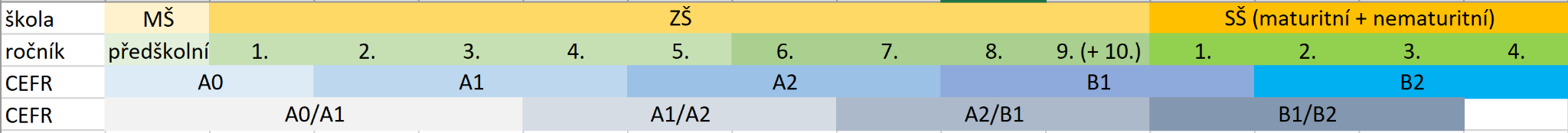 Tuto tabulku vytvořila A. Hudáková na základě dosud hotových pracovních listů, včetně listů zhotovených v přecházející pilotní vlně (2018? 2019?), abychom to měli stále na očích:-) Tuto tabulku vytvořila A. Hudáková na základě dosud hotových pracovních listů, včetně listů zhotovených v přecházející pilotní vlně (2018? 2019?), abychom to měli stále na očích:-) Tuto tabulku vytvořila A. Hudáková na základě dosud hotových pracovních listů, včetně listů zhotovených v přecházející pilotní vlně (2018? 2019?), abychom to měli stále na očích:-) Tuto tabulku vytvořila A. Hudáková na základě dosud hotových pracovních listů, včetně listů zhotovených v přecházející pilotní vlně (2018? 2019?), abychom to měli stále na očích:-) Rozvoj sociokulturních kompetencíRozvoj sociokulturních kompetencíRozvoj sociokulturních kompetencíRozvoj sociokulturních kompetencíAndrea, ŽofieSpolečný metodický úvod k PL pro A0/A1Společný metodický úvod k PL pro A1Společný metodický úvod k PL pro A2 (tyto části jsme oddělili a doplnili na základě společné schůzky obou prac. skupin konané 31. 1. 2022)Hana/Jitka, VeronikaTéma PLúroveňTéma PLúroveňVoláme na kamarádyPL pro žákaPL pro učitelePřílohaA0/A110. Jak se omlouváme a jak na omluvu odpovídámePL pro žákaPL pro učiteleA2Pozdravy ahoj vs. dobrý den PL pro žákaPL pro učitele (do něj jsme na základě společné schůzky obou prac. skupin konané 31. 1. 2022 doplňovali úvodní informace, ale tuto část jsme už neposílali paní Vodičkové k připomínkování)PřílohaA0/A111. Situace, ve kterých je vhodné se omluvitPL pro žákaPL pro učiteleA2/B1Neslyšící střelciPL pro žákaPL pro učitelePřílohaA212. Máme zpoždění  PL pro žákaPL pro učiteleA2/B1JAK SE MÁŠ? MÁM SE… + emotikony a jejich významPL pro žákaPL pro učitelePřílohaA0/A113.5. PŘIHLÁŠKA (čtení pozvánky + přihláška na akci)A1/A214.6. Co budeme jíst a pít?PL pro žákaPL pro učitelePříloha15.7. (e-)POHLEDNICE - základní struktura korespondence (propojení oslovování, pozdravu, fráze “Jak se máš? - Mám se…” + základní struktura korespondence)A116.8. 17.9.18WORKFLOW jednotlivých prac. listůWORKFLOW jednotlivých prac. listůnaplánovány téma + úroveňPL nasdílen ostatnímzpětná vazba od K. Vodičkovézpětná vazba od A. Hudákové zpětná vazba od kolegyňupraveno dle zpětné vazbydruhá zpětná vazba od K. Vodičkovédruhá zpětná vazba od A. Hudákovéupraveno dle druhé zpětné vazbyeditorkaupraveno dle editorkygrafičkaupraveno dle grafičkyzávěrečné korektury (různí aktéři)poslední slovo autorekhotovo